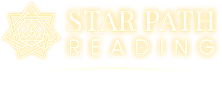 Welcome to your personalized Star Path ReadingChapter 1: General Personality CharacteristicsSun in Libra:    Harmony and balance are your keynotes.  You instinctively understand the need to accommodate other peoples' interests and desires, and you are always fair and willing to meet the other person half way. Tactful, diplomatic, and with considerable social awareness, you do all you can to avoid conflict and discord. You express a spirit of cooperation and compromise and often achieve through charm and discretion what would have been impossible to achieve by a direct, forceful approach.    Getting along with others and pleasing them may be TOO important to you, for you can be too dependent on others' approval and opinions to make your own decisions. You will rarely act without getting the counsel and feedback of other people. You prefer sharing and doing things together rather than on your own. Being alone feels very unnatural to you, and you have a strong need for a partner and intimate one-to-one relationships.    You invest a great deal of your energy in personal love and you are very idealistic and romantic about marriage. You seek a partner who is your equal intellectually, and who is capable of a mental relationship as well as a physical and emotional one. You make a thoughtful, considerate friend or lover, and you enjoy the traditional symbols of love - courtship, flowers, etc. Relationships are like an art to you, one that requires time, attention, and creative effort. You appreciate a partner who is subtle and polished, never coarse or dull or blunt.    Fairness and equality, both in your personal life and in the world, are extremely important to you. If you fight about anything, it is often about something you feel is unfair and unbalanced. Balance is very important to you and you believe in moderation in all things, avoiding fanaticism and extremism of any sort.    You also have a strong need for beautiful, harmonious surroundings and a natural sense of artistic style and grace, which is reflected in the way you dress, furnish and arrange your home and workspace, etc. Everything must be aesthetically pleasing and appropriate. Either working with people as a counselor, advisor, consultant, or negotiator - or in an artistic field such as design or photography, would be fulfilling to you.Sun Conjunct Mercury:    You tend to see things from your perspective only and to be rather subjective. You also enjoy talking and expressing your views but you don't always listen as well. You have a clear mind, a love of learning and new experiences, and need constant mental stimulation and activity.Sun Square Neptune:    You are extremely sensitive and imaginative, and you can get lost in your dreams, fantasies, and visions. You are attracted to artistic and creative pursuits, the world of color, beauty, and emotion. You are also drawn to mysticism and have deep spiritual aspirations and yearnings. Gentle and peace-loving, you may lack the will and competitive spirit needed to make your way in the world. You are often impractical and may seek to avoid or escape the hard realities of life.Sun Trine Jupiter:    You have big aspirations but do not struggle or labor to achieve them. Your self-confidence and inner harmony attract success and benefits to you in an almost magical way. Your optimism and cheerful generosity also win you many allies and successes in life.Chapter 2: Mental Interests and AbilitiesMercury in Libra:    One of your greatest assets is your ability to see both sides of an issue, and to negotiate and bring about compromise and reconciliation. Tactful, reasonable, and with considerable social finesse, you work well with people in business as well as in personal relationships. You are objective and somewhat detached from emotional bias, and make an excellent consultant, mediator, or public relations person. You insist upon fairness and seek to bring harmony or at least peaceful coexistence between people, and your diplomacy is a benefit in any business or social situation. You also have fine aesthetic sensitivities and could work in an artistic or cultural environment.Mercury Square Neptune:    Your mind is highly imaginative and creative and you possess dramatic, artistic, or musical abilities. As a child, you enjoyed daydreaming, fantasizing, pretending, and probably lived in "your own little world" a good deal. You perceive things which are not obvious to other people and you have an uncanny ability to "read" people and situations without being told anything about them. However, you must learn to discriminate between a true psychic perception and your imagination. Learning to discipline and focus your mind is necessary if you wish to use all of your creative potential. Otherwise, you could be simply a dreamer.    Communication with others is difficult for you because you often find words frustrating and inadequate to express your experiences and perceptions. Also, you may purposefully mystify or deceive others.Mercury Trine Jupiter:    You have an ongoing interest in learning and expanding your mental horizons. You enjoy traveling, philosophical discussions, and exchanging ideas with those of different experiences and viewpoints. Broad-minded and fair, you are well-suited to law, consulting, diplomatic relations, and also business. You learn quickly, and can pick up on a new idea or concept with relative ease.Chapter 3: Emotions: Moods, Feelings, RomanceMoon in Aquarius:    You are not easily moved by emotional displays and can be curiously detached from your own and others' emotions. It's almost as if you could turn your feelings on and off at will so you should be careful not to leave the switch "off" too often, for you could easily become too impersonal. Family ties and attachments are not as important to you as they are to most people and you often consider your friends closer to you than your blood relatives. Certainly, your sympathy and concern extends much beyond your immediate family. In your personal relationships, you insist upon a certain amount of independence and the freedom to pursue friendships with as many people, of both sexes, as you choose. You do not appreciate a jealous, possessive partner.    You feel comfortable in an atmosphere that is open and experimental, and you have little taste for convention and tradition.Moon Square Saturn:    You often feel that you must do something or be something other than what you are in order to receive approval and acceptance from others. You are very sensitive to criticism and easily feel left out or neglected, and though you may appear cool or distant, you actually care very much about being included. Because you are so sensitive, it may seem easier for you to withdraw into a shell rather than risk the emotional bumps and bruises that can occur when you let others really know you in an intimate, personal way. Your reserve and caution make establishing a close emotional rapport with others difficult for you, and you become very attached to the few people you consider "real friends". You can gain inner security and strength through periods of solitude if you view them as times to nourish yourself and develop your own interests, rather than as times of loneliness.Venus in Virgo:    You are quietly devoted and faithful to your loved ones, and often become a kind of servant to your love partner. You are more comfortable showing love for someone by doing something for them, making something for them, or simply being there for them - rather than telling them so in a romantic, soul-stirring sort of way. You are timid about expressing too much sentiment or emotion. You also underestimate your attractiveness and lovability and doubt your own worthiness to receive love and appreciation.Venus Conjunct Mars:    You are extremely amorous and it is difficult for you to go without a romantic involvement for very long. When you are attracted to someone, you pursue them very ardently and sometimes come on too strong. Doing creative work or artistic work can also satisfy the very strong desire for love and beauty that you feel.Venus Trine Neptune:    Sensitive and compassionate, you tend to be the "giver" in any relationship. You have high ideals and a refined attitude towards love, seeking to relate in ways that are beyond ego needs and selfishness. You are attracted to people with artistic or mystical inclinations.Venus Sextile Pluto:    You love deeply, passionately, and wholeheartedly, and others may find your intensity either extremely attractive or threatening. You are charismatic and can have a powerful emotional influence on others, especially those of the opposite sex. You may use your attractiveness to manipulate others, sometimes without even realizing it.Chapter 4: Drive and Ambition: How You Achieve Your GoalsMars in Virgo:    You are a perfectionist and have high standards for your own work. You often feel that if you want something done right you must do it yourself, for others do not do as thorough a job as you do. Doing a task well is very important to you, and you may labor over minute details that others wouldn't bother with. You strive for accuracy, efficiency, and precision, and you become very irritable when things are not done "right".    On the other hand, you can become so much of a perfectionist and so self-critical that you will not even attempt many activities and projects, feeling that your efforts simply won't be good enough. You are usually modest and realistic in assessing what you can accomplish and, if anything, you underestimate yourself. Of course, practice makes perfect, and if you do apply yourself diligently in some area, you gradually gain self-confidence as you master skills and develop expertise.      You conserve your energy and pace yourself so that you do not waste or diffuse your efforts. An unwillingness to take risks or venture from the beaten track can sometimes limit your opportunities. In short, you may not aim high enough and settle for too little in life.Mars Square Uranus:    Intensely restless, dynamic, and energetic, you are always on the go. When you want something, you want it NOW, and you act decisively, impulsively, sometimes hastily and prematurely. Impatient, high-strung, and often nervous and tense, you find it difficult to slow down, pace yourself, or relax. You are fiercely individualistic and independent, self-willed and intolerant of restraints and restrictions imposed by others. You have a reckless disregard for authority and can be extremely rebellious. Cooperating with others is not your strong point! You are often brutally frank and abrupt with people, and can be quite impersonal when you are pursuing a desired goal. You may have an explosive temper when your will is blocked. You have a superabundance of energy and need much personal freedom to do things in your own style and at your own pace.Chapter 5: Other InfluencesJupiter in Aquarius:     Your strength lies in your ability to be innovative, open to new progressive concepts, willing to experiment and to reject customs and traditions when they cease to serve any positive function in the present. Also, you have an expansive view of the world, one that includes humanity and not only your own small, personal circle.Jupiter Square Pluto:    You aim high, have great vision, and are never satisfied with yourself unless you can achieve your goals in a big way. You are very opportunistic and are always ready to capitalize on a good idea. You utilize contacts with prominent and successful people to advantage, and are likely to win yourself an important and lucrative position in life.Saturn in Scorpio:     You both yearn for, and fear, being emotionally vulnerable with others and experiencing deep emotional intimacy. Trusting others and letting yourself be known in a deep way doesn't come easily to you, and sexual inhibitions may result from this. You are very self-protective and may be compulsively secretive. Learning to relinquish control in personal relationships, and to be completely open, are important tasks for you.Uranus in Sagittarius:    You are part of a 7 year group of people who are extremely enterprising and forward-looking. You are optimists and explorers. Your age group shoots for the stars, figuratively and literally. Space exploration takes on new dimensions as your age group pushes fervently to the next frontier. There is a buoyant and youthful optimism and enthusiasm in your group, and you have your share of great discoveries as well as pipe dreams and disillusionment. The discoveries and contributions, however, are many, and more than compensate for the failures.Neptune in Capricorn:    You are part of a 14 year group of people who are conservative and traditional in spiritual aspirations and religious outlook. Your age group returns to some traditional basics in religion, and also traditional styles in music and art. Classical music and literature have a revival with your age group, and a great deal of inspiration is gained from the masters of arts, music, literature, and philosophy throughout history. Your age group is contemplative and reflective about religious matters and you take an objective and logical approach to religious issues. Many of you are cynics and critics of spiritual and metaphysical ideas.    Other age groups criticize your group for not having enough heart and compassion. Sometimes this is true and is evidenced by some unusually crafty and manipulative fraud and deception that occurs in the higher ranks of governments and large businesses.Neptune Sextile Pluto:     The entire generation to which you belong has tremendous opportunities for spiritual rebirth and awakening. This will not be forced upon you or precipitated by unavoidable events, rather it comes from an inner yearning and a natural propensity to seek the depths.Pluto in Scorpio:    You are part of a 12 year group of people who have a complex and deep emotional side. Your age group has a great fascination for the mysteries of life, and members of your age group will make extraordinary breakthroughs in the understanding of life processes; major advances in biological sciences will open up new technological possibilities. Intensive probing into genetic structure and cellular processes will accelerate genetic engineering into new vistas. Your generation also probes the mysteries of birth and death, and members of your age group will even develop laboratories for forging new understanding of what happens at birth and death. Other breakthroughs will be made in the understanding of animal behavior and sexual activity. Archeological studies will unearth vast new insights into the history of man, and the exploration of the ocean will receive a new impetus, spurred by unusual and interesting findings made at the bottom of the sea.    Behind all of this work is the deep, probing, penetrating interest in the mysterious. There is a deep fascination with sex, power, and the occult as well. Hypnosis, karate, and other mental and physical training techniques are likely to be very popular with your age group. The love of mystery is also likely to bring a revival of mystery novels and movies; your age group will bring the macabre into current fashion and style.    You are an emotionally complex group, and you can be prone to some very strange behavior. Intrigue and mystery are exciting to your age group, and hopefully this does not get the better of you, causing you to act in a cruel or grotesque manner. There is a chance that crime, violence, and emotional disturbance will be relatively high in your age group, but hopefully your interest in the mysterious, strange, grotesque, and macabre will not manifest in this way.